	Sample Assessment Tasks	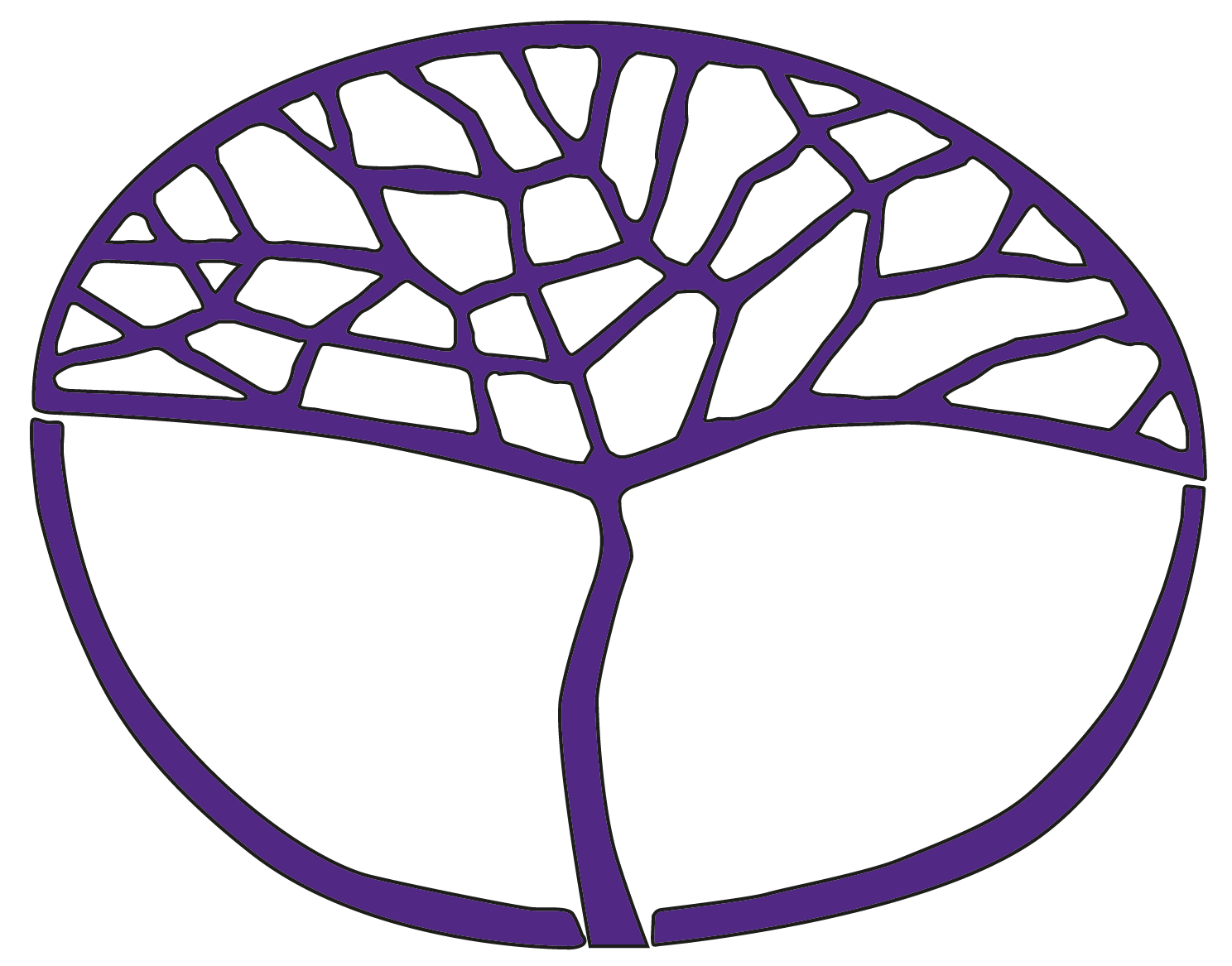 Chinese: Second LanguageGeneral Year 12Copyright© School Curriculum and Standards Authority, 2015This document – apart from any third party copyright material contained in it – may be freely copied, or communicated on an intranet, for non-commercial purposes in educational institutions, provided that the School Curriculum and Standards Authority is acknowledged as the copyright owner, and that the Authority’s moral rights are not infringed.Copying or communication for any other purpose can be done only within the terms of the Copyright Act 1968 or with prior written permission of the School Curriculum and Standards Authority. Copying or communication of any third party copyright material can be done only within the terms of the Copyright Act 1968 or with permission of the copyright owners.Any content in this document that has been derived from the Australian Curriculum may be used under the terms of the Creative Commons Attribution-NonCommercial 3.0 Australia licenceDisclaimerAny resources such as texts, websites and so on that may be referred to in this document are provided as examples of resources that teachers can use to support their learning programs. Their inclusion does not imply that they are mandatory or that they are the only resources relevant to the course.Sample assessment taskChinese: Second Language – General Year 12Task 6 – Unit 3Assessment type: Oral communicationConditionsTime for the task: four minutes PowerPoint or a poster board may be usedTask weighting7.5% of the school mark for this pair of units__________________________________________________________________________________My neighbourhood	(18 marks)This task has two parts. Part A – Description (approximately two minutes)As an introduction to Part B of this task (a conversation with your teacher about your neighbourhood), you will present a description of: your neighbourhoodthe activities you can do in your neighbourhood your opinion (likes and dislikes) of your neighbourhoodwhat you typically do on the weekend in your neighbourhood.You may use PowerPoint or a poster board to show pictures to illustrate your description. During the description, your teacher may ask questions to make sure you cover the required content and to keep the description flowing. Part B – Conversation (approximately two minutes)After the description (Part A), you will participate in a conversation with your teacher. The conversation will require you to respond to a series of questions which will be based on the practice questions provided on the next page. Not all of the practice questions will be asked, and your teacher may vary the way in which some questions are asked. Your conversation is scheduled for: _____________________________________Before the day of the assessment:plan, practise, time and revise your description revise the practice questions to ensure that you recognise the questions when they are spokenidentify appropriate information to answer each practice questionpractise linking the answers to two or more questions so that you can give longer responsespractise your answers, focusing on appropriate tone and intonation.During the assessment:listen for key words in the questions being askeduse the teacher’s expression, tone and intonation to assist in making meaning of the questionsavoid answering questions with ‘yes’ or ‘no’ only (add some more information)ask for repetition or clarification if you don’t understand or miss something.Practice questions你住在哪儿？	Where do you live?介绍一下你的邻居	Talk about your neighbourhood.你的邻居是怎么样的？	What are the people in your neighbourhood like?你家附近有什么？有公园/咖啡馆/购物中心/运动中心/电影院 /图书馆吗？	
What is available in your neighbourhood, park, coffee shop, shopping centre, sports centre, cinema, library? 你去过你家附近的公园/咖啡馆/购物中心/运动中心/电影院/图书馆吗？觉得怎么样？
Have you been to the park, coffee shop, shopping centre, sports centre, cinema, library? What do you think about it?你最近参加过社区活动吗？请谈谈这个活动？
Have you recently participated in a community event？Please talk about it?你家附近有什么好玩儿的地方？	What is a fun place near where you live?你家附近有汽车站、火车站吗？	Is there a bus or train station near your home?你家离市中心远吗？	Is your home far from the city centre?你经常去市中心吗？去市中心怎么走？
Do you often go to the city centre? How do you get to the city centre?你喜欢你的邻居吗？为什么？	What do you like about your neighbourhood and why?你周末做些什么？	On the weekends, what do you do?你的邻居们周末喜欢做什么？	
What do people in your neighbourhood like to do on the weekend?Marking key for sample assessment task 6 – Unit 3Sample assessment taskChinese: Second Language – General Year 12Task 7 – Unit 3Assessment type: Response: ListeningConditionsTime for the task: 35 minutesA bilingual Chinese/English print dictionary can be used. Task weighting5% of the school mark for this pair of unitsCelebrations and My neighbourhood	(32 marks)Listen to the three texts and answer the questions in English. Each text is played twice. After the second reading of each text, there is a pause in which to answer questions.Text 1 – Announcement	(10 marks)1.	Complete the following sentence with information from the text.	(3 marks)You can purchase moon cakes _____________________________ of the library from _______________________________till ___________________________.2.	Indicate () three flavours of moon cakes you can buy?	(3 marks)	3.	What suggestion does the speaker make?	(4 marks)_______________________________________________________________________________________________________________________________________________________________________________________________________________________________________Text 2 – Conversation	(8 marks)Speaker: 刘伟 male Liu Wei, 张艳female Zhang Yan4. 	Based on the information in the text, tick () which of the following statements are true and which are false.	(8 marks)Text 3 – Interview	(14 marks)5.	How long has the person been living in the area?		(1 mark)____________________________________________________________________________6.	List the two things that the interviewee likes about the neighbourhood.	(2 marks)________________________________________________________________________________________________________________________________________________7.	Indicate () three sporting facilities in the area. 	(3 marks)8.	What does the interviewee say about the people in the area? 	(2 marks)________________________________________________________________________________________________________________________________________________________9.	Complete the following sentence with information from the text.	(4 marks)There are hardly any _____________, _____________, _____________ and practically no _______________________________.10.	Why does the interviewee wish there were a cinema and a Chinese restaurant in the area?
	(2 marks)__________________________________________________________________________________________________________________________________________________________Listening texts for sample assessment task 7– Unit 3Text 1 – Announcement同学们，中秋节快乐。今天我们从早上9点到下午3点在图书馆前面卖月饼。我们的月饼有很多不同口味可供选择，有蛋黄、莲蓉、巧克力和绿茶等不同口味。晚上，你和家人、朋友可以一边吃月饼一边赏月。Text 2 – Conversation刘伟：你好， 张艳。哦，怎么了？ 你好像有点不开心。张艳：我告诉妈妈，我和男朋友一月和二月间要去日本旅行，还要去滑雪和参观名胜古迹。旅行的事， 我们很久以前已经计划好了，可是妈妈听了很不高兴。刘伟：这听起来是一件非常高兴的事，那为什么你妈妈会不高兴呢？张艳：那时候正好是农历新年， 农历新年对我妈妈和家人很重要。问题是，我和男朋友只有这两个月才能放假，可是去了旅行，就不能和家人一起过节了。刘伟：明白了，你妈是一个非常传统的人。多给她一点时间吧，也许有一天她会接受你的想法的 。张艳：你说得对。Text 3 – Interview	访问者：请问你愿意回答几个关于这小区的问题吗？受访者：你想问什么呢？访问者：你住在这儿吗？住了多长时间？受访者：我住在这儿四年了。访问者：那你最喜欢这附近的什么地方？受访者：我最喜欢这儿的公园， 又大又美丽。 我也喜欢这儿的体育设施。这儿的体育设施很多，有游泳池、篮球场、网球场、操场和体育馆， 而且都是新的。访问者：在这里住的人怎么样？受访者： 都很友好。 因为我们都是好朋友， 所以常常互相帮助。访问者：这小区有那些地方你觉得不太理想？受访者：这里商店、咖啡馆和餐馆太少，娱乐设施差不多没有。我希望这附近有一家电影院和中国餐馆，因为这儿离市中心比较远， 所以去吃中国菜和看电影都不方便。很多人都希望这儿有更多娱乐设施。访问者：还有什么想说的吗？受访者：没有了。访问者：谢谢您。受访者：不用谢。Marking key for sample assessment task 7 – Unit 3Sample assessment taskChinese: Second Language – General Year 12Task 9 – Unit 4Assessment type: Written communicationConditionsTime for the task: 30 minutesA bilingual Chinese/English print dictionary can be used. Task weighting5% of the school mark for this pair of unitsWelcome to Australia	(11 marks)Write an email to your internet friend at your school’s Chinese sister school, preparing him/her for his/her trip to a city or town in Western Australia. Write approximately 100 characters. You should include information about:the weather at the time he/she will be in Western Australia common leisure activitiesfood and drink in Australiaplaces to see and activities to do.Use the template on the following page to write your email. Email template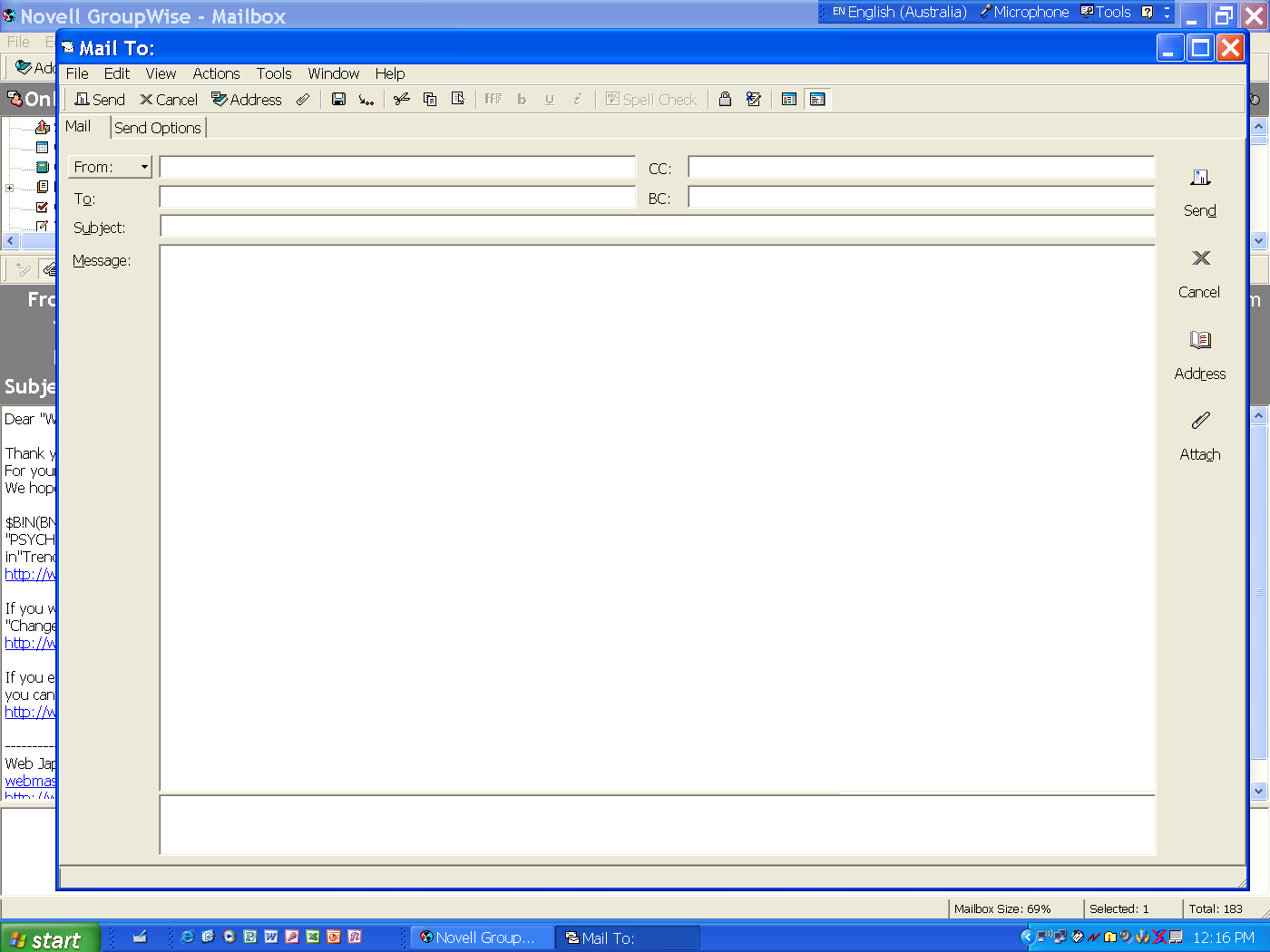 _____________________________________________________________________________________________________________________________________________________________________________________________________________________________________________________________________________________________________________________________________________________________________________________________________________________________________________________________________________________________________________________________________________________________________________________________________________________________________________________________________________________________________________________________________________________________________________________________________________________________________________________________________________________________________________________________________________________________________________________________________________________________________________________________________________________________________________________________________________________________________________________________________________________________________________________________________________________________________________________________________________________________________________________________________________________________________________________________________________________________________________________________________________________________________________________________________________________________________________________________________________________________________________________________________________________________________________________________Marking key for sample assessment task 9 – Unit 4Sample assessment taskChinese: Second Language – General Year 12Task 12 – Unit 4Assessment type: Response: Viewing and Reading ConditionsTime for the task: 40 minutesA bilingual Chinese/English print dictionary can be used. Task weighting7.5% of the school mark for this pair of unitsTravel in a modern world	(28 marks)Read the three texts and answer the questions in English.Text 1 – Chart	(6 marks)1.	What is the purpose of the chart?	(2 marks)______________________________________________________________________________________________________________________________________________________2.	Complete the table with the missing information from the chart.	(4 marks)Text 2 – Table	(9 marks)The following table compares air travel during the ‘Golden Age of flying’ (the 1950s and 1960s) and today.3.	Complete the table below with the missing information about the flights.	(4 marks)4.	What activities were available on planes before 1962? In the table below, tick () three activities mentioned in the text.	(3 marks)5.	Why is it much healthier to fly today?	(2 marks)__________________________________________________________________________________________________________________________________________________________Text 3 – Messages 	(13 marks)Part A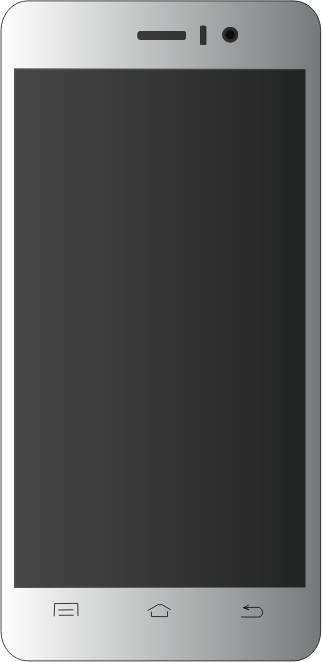 6.	Why did Li Jing go to China and how long has she been there?	(2 marks)______________________________________________________________________________________________________________________________________________________7.	Tick () which of the following statements best describes Li Jing’s stay? 	(1 mark)Part B8.	Li Jing says in Shanghai there are a lot of:	(2 marks)________________________________________________________________________________________________________________________________________________9.	What does Li Jing think about the things she can buy in Shanghai?	(2 marks)__________________________________________________________________________________________________________________________________________________________Part C10.	Complete the list of the famous monuments that Li Jing has visited in Beijing. 	(3 marks)Great Wall_________________________________________________________________________________11.	What difference did Li Jing discover when visiting Shanghai and Beijing?	(2 marks)Beijing:	_______________________________________________________________Shanghai:	_______________________________________________________________12.	When will Li Jing return to Australia?	(1 mark)	___________________________________________________________________________ACKNOWLEDGEMENTSText 1Chart information from: Jowaheer, R. (2013, April 18). Has social media 'killed' the postcard? Retrieved April, 2015, from http://travel.aol.co.uk/2013/04/18/social-media-kills-the-postcard-holiday-facebook-survey/#!slide=aol_1249237Text 2Information from:Brownlee, J. (2014). What it was really like to fly during the golden age of travel. Retrieved April, 2015, from www.fastcodesign.com/3022215/terminal-velocity/what-it-was-really-like-to-fly-during-the-golden-age-of-travelElgot, J. (2014, July 8). Flying in the 'Golden Age': No security checks, better scotch but 5 times more likely to die. Huffington Post. Retrieved April, 2015, from www.huffingtonpost.co.uk/2014/07/08/flying-1950s-vs-2014_n_5566906.htmlNovak, M. ()2013). Air travel today is a damn bargain. Retrieved April, 2015, from http://paleofuture.gizmodo.com/air-travel-today-is-a-damn-bargain-951705216Text 3Image adapted from: Roboxman. (2014). Unbranded mobile phone—smartphone. Retrieved April, 2015, from https://openclipart.org/detail/193262/unbranded-mobile-phone-smartphoneMarking key for sample assessment task 12– Unit 4DescriptionMarksContent (Part A – description)	/4Content (Part A – description)	/4Provides all required information: a wide range of relevant information, ideas and opinions.4Provides most required information: a good range of relevant information, ideas and opinions.3Provides some required information: a satisfactory range of relevant information, ideas and opinions.2Provides some information: lacking relevant information, ideas and opinions.1Provides no relevant information, ideas and opinions. 0Comprehension (Part B – conversation)	/4Comprehension (Part B – conversation)	/4Comprehends all or most questions and comments with minimal or no requests for clarification. 4Comprehends most questions with some clarification and support. 3Comprehends questions but relies on support and/or clarification.2Shows limited comprehension even with support and/or clarification. 1Shows inadequate comprehension.0Response (relevance and depth of information) (Part B – conversation)	/3Response (relevance and depth of information) (Part B – conversation)	/3Provides relevant responses to questions.3Provides satisfactory responses to questions. 2Responds with limited information, relying on single-word responses. 1Does not respond to questions, or responds in English. 0Language range (vocabulary and grammar) (Part A and Part B)	/2Language range (vocabulary and grammar) (Part A and Part B)	/2Uses a good range of vocabulary, expressions, grammar and sentence structure. 2Uses basic and repetitive vocabulary, expressions, grammar and sentence structure. 1Uses inadequate vocabulary, expressions, grammar and sentence structure. 0Language accuracy (grammar) (Part A and Part B)	/3Language accuracy (grammar) (Part A and Part B)	/3Applies rules of grammar with a good level of accuracy and consistency. Makes occasional errors but these do not affect meaning. 3Applies rules of grammar with a satisfactory level of accuracy and consistency. Makes errors which sometimes affect meaning. 2Applies rules of grammar inconsistently.Makes errors which impede meaning.1Shows no evidence of applying grammar rules. Makes frequent errors which impede meaning.0Speech (flow, pronunciation and intonation) (Part A and Part B)	/2Speech (flow, pronunciation and intonation) (Part A and Part B)	/2Speaks with some confidence and shows acceptable control of pronunciation, tone and intonation. Any errors made generally do not impede meaning. 2Speaks with some hesitation, sometimes makes errors and/or uses unclear or inaccurate pronunciation and intonation which impede meaning. 1Hesitates frequently. Uses single words, and pronunciation and tone are frequently unclear and inaccurate. Makes errors which impede meaning. 0Total/18red beanlotus seed pastecaramelgreen teaegg yolkvanillaStatementTrueFalseZhang Yan is happy.Zhang Yan is going to Japan with her sister.Zhang Yan plans to go skiing and visit famous places and historical monuments.The trip has only recently been planned.Zhang Yan’s mother is not happy with the idea because she will not be celebrating Chinese New Year with her family.Zhang Yan plans to travel in January and February.Liu Wei thinks Zhang Yan’s mother is too traditional.Liu Wei thinks it’s possible that Zhang Yan’s mother will change her mind.beachnetball courtbasketball courtpoolgymnasiumbadminton courtDescriptionMarksText 1 – Announcement/10 /10 Question 1/3/3in front 119 am113 pm11Question 2/3/31 mark each1 mark eachQuestion 3/4/4eat your moon cake 11with friends or family11while admiring/looking at11the full moon11Text 2 – Conversation/8 /8 Question 41 mark each 1 mark each Text 3 – Interview/14/14Question 5/1/1four years11Question 6/2/2park(s)11sporting facilities11Question 7/3/31 mark each1 mark eachDescriptionMarksQuestion 8/2/2friendly/all friends11help each other11Question 9/4/4There are hardly any shops, cafes, restaurants and practically no entertainment facilities.1 mark each1 mark eachQuestion 10/2/2too far/troublesome 11to go to the city11Total/32/32CriteriaMarksLearning contexts and topics – Content and relevance	/4Learning contexts and topics – Content and relevance	/4Provides a detailed description, with elaboration where appropriate, of the required information: the weather at the time he/she will be in Australia common leisure activitiesfood and drink in Australiaplaces to see and activities to do.4Provides most of the content required by the question. Uses some examples to elaborate.3Provides generally relevant content, with minimal elaboration or detail.Relies on listing activities and some repetition.2Provides content that is very repetitive and often has little relevance to the question. 1Provides an unclear response with content that has little relevance to the question. 0Linguistic resources (vocabulary and grammar) – Range	/2Linguistic resources (vocabulary and grammar) – Range	/2Uses a good range of vocabulary, expressions, grammar and sentence structures. Makes occasional use of Pinyin for less familiar vocabulary.2Uses basic and repetitive vocabulary, expressions, grammar and sentence structures. Makes frequent use of Pinyin, even for familiar vocabulary.1Uses inadequate vocabulary, expressions, grammar and sentence structures. 0Linguistic resources – Accuracy	/3Linguistic resources – Accuracy	/3Uses language accurately and consistently. Occasionally omits words or makes errors in sentence structure and characters; inaccuracies do not affect meaning or flow.3Uses language mostly accurately; however, errors interfere with the flow of a phrase or sentence and sometimes affect meaning. 2Uses inaccurate and incorrect language which impedes meaning and flow. Inconsistently applies rules of grammar which makes some parts of writing awkward.1Shows no application of rules. Shows evidence of literal translations from English.0Text types – Conventions and organisation	/2Text types – Conventions and organisation	/2Writes a coherent and cohesive email that sequences information in an appropriate and logical manner. Uses all the key conventions of an email in Chinese, including: informal (or colloquial) languagestarting with the name of the recipient, followed by a colonindenting paragraphsfollowing salutation at the end with the name of the writer (left aligned).2Writes a basic and mainly cohesive email that sequences most information. Uses some of the conventions of the text type; generally uses register appropriate to the purpose of writing and the audience.1Writes with a limited level of literacy, with minimal or no evidence of sequencing ideas. Does not observe the conventions of the text type. 0Total/11Communication %24%Phone6%Facebook你知道吗？价钱......在五、六十年代坐飞机旅行比今天贵得多了。例如，在1955年从纽约到伦敦要花费$290, 今天这相当于$2,453。现在坐飞机从纽约到伦敦只要花$750。时间 ......现在坐飞机比以前快得多了。比如，今天从纽约飞到伦敦要7个小时20分钟。在1955要13个小时，时间长多了。娱乐....在一个现代化的飞机上有很多事情可以做：你可以看电影、听音乐、在你座位前面的屏幕上玩视频游戏，你也可以使用自己的iPad、Kindle电子书阅读器和Gameboys。1962年以前，在飞机上不能看电影，也不能听音乐。那么，那时候人们做什么呢？他们写明信片、读书和看杂志，有时候也跟旁边的人聊天。健康......今天坐飞机比以前健康多了。在1950和1960年代，你可以在飞机上吸烟。Flight/routeCost 
(equivalent to today)Time takenFlight New York to London 1950s/60sFlight New York to London todayplay cardslisten to musicwrite postcardswatch moviesread magazineschat with peopleIt is her first visit and she finds it interesting.She has been there before and finds it beautiful.It is her first visit and she finds it very tiring.She has been there before and finds it boring.DescriptionMarksText 1 – Chart/6 Question 1	/2how one communicates1while on holidays1Question 2	/41 mark each Text 2 – Table/9 Question 3	/41 mark each Question 4/31 mark eachQuestion 5/2not allowed1to smoke now1Text 3 – Conversation/13 Question 6/2exchange student1four weeks1Question 7/11Question 8/2banks1shopping malls/centres1Question 9/2cheap 1beautiful1Question 10/3Great WallTemple of Heaven (1)Forbidden City (1)Summer Palace (1)1 mark eachQuestion 11/2Beijing reflects historical China/is more historical1Shanghai reflects modern China/is more modern1Question 12/1next week1Total/28